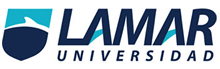 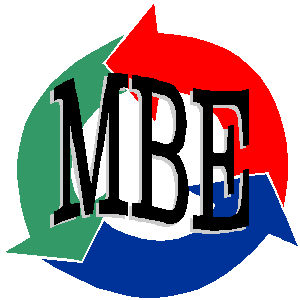 IVAN EDUARDO TORVISCO DE LEON LME31948 CHOSPITAL MILITAR REGINALEl origen filosófico de la esta nueva tendencia se remonta a mediados del siglo XIX y tiene en Paris, con sus escépticos post-revolucionarios (Bichat, Magendie, etc.) su punto de partida. El nuevo paradigma que esta nueva corriente impone se sustenta en una concepción de la medicina teórica basada en la experimentación y una medicina práctica basada en la verificación o validación. Hasta llegar a este nuevo paradigma la ciencia médica tuvo que recorrer un largo camino. Desde la perspectiva Aristotélica, que discernía entre saber especulativo (universal, cierto) y saber práctico (particular, probable), hasta la concepción imperante a partir del siglo XVII de una medicina teórica basada en la experimentación y una medicina práctica sustentada por la extrapolaciónA fines de los 70 varios epidemiólogos clínicos, entre los que destacan D. Sackett, B. Haynes y P. Tugwell, se esforzaban por integrar la investigación clínica a la toma de decisiones para los pacientes. En la década del 80 aparecieron en el Canadian Medical Association Journal las primeras publicaciones orientadas a revisar críticamente estudios publicados en revistas médicas. En 1990, G. Guyatt acuñó el término «Medicina Basada en Evidencia» (MBE) en un documento informal destinado a los residentes de Medicina Interna de la Universidad de Mc Master, en Canadá.Fue para los primeros un nuevo paradigma en la forma de hacer medicina y una filosofía de la práctica y la docencia clínica. Ya no bastaba la experiencia sino que era obligatorio tener evidencia científica para tomar decisiones clínicas acertadas.Tipos de estudios que se involucran en la medicina basada en evidencias:Meta análisis Estudios de cohorteEstudios aleatorizadosEstudios de casos y controlesEstudios controlados Estudios de series de casosTipos de sesgos y diferenciación+= MINIMO SESGO++++= MAXIMO SESGOJerarquía Diseños Sesgo IRevisión sistemática y meta análisis+IEstudios clínicos randomizados+IIEstudios observacionales: cohorte y casos - controles++IIIReporte de series y casos clínicos+++IVExperiencia clínica ++++